Infoblatt: Wie kann ein Haushaltsbuch aussehen?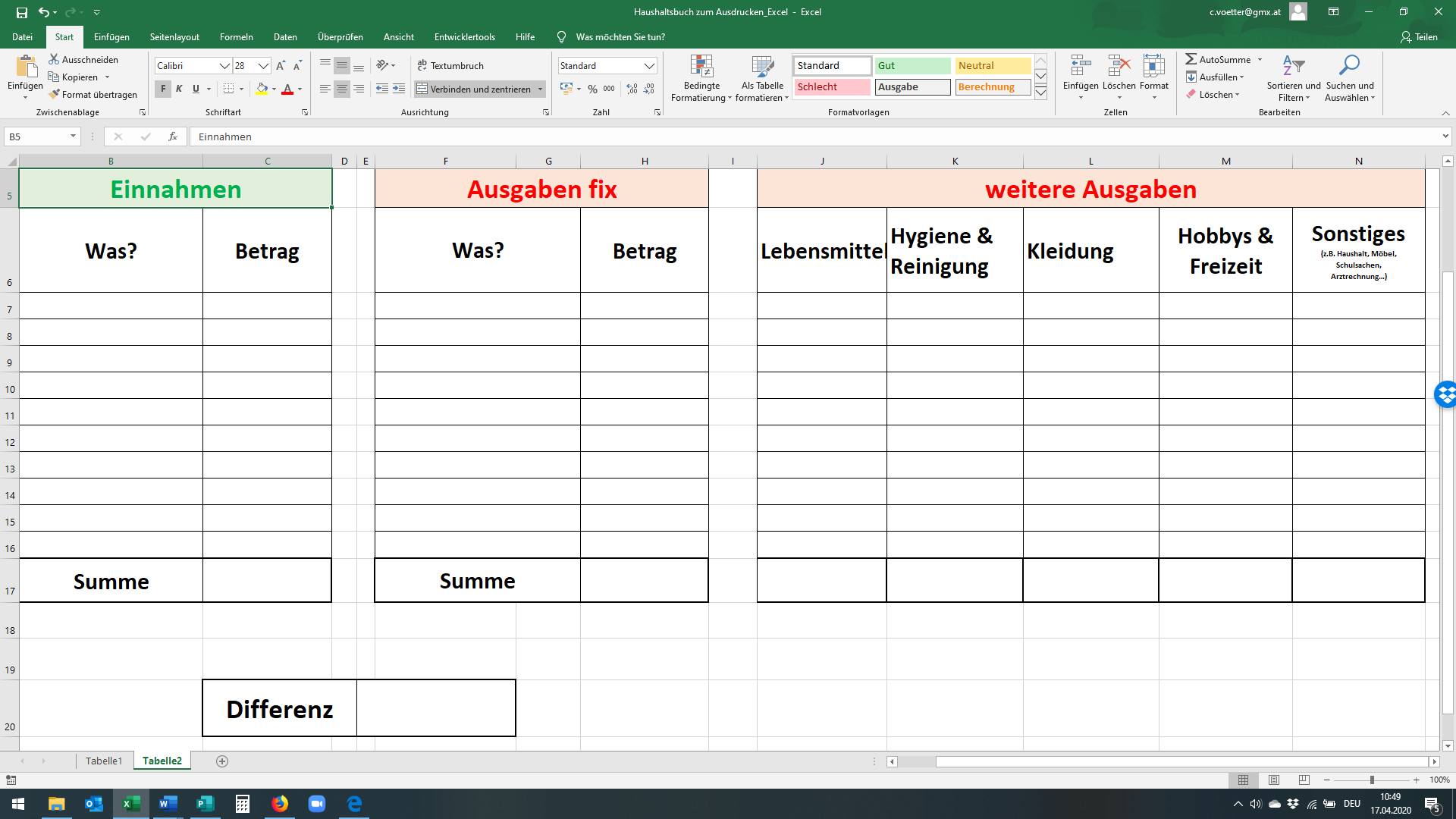 